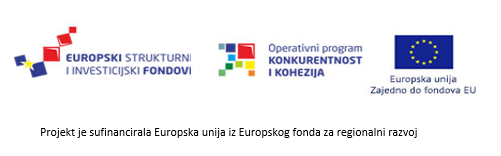 „Bolji uvjeti za učenje kroz rad – Unaprjeđenje infrastrukture Strukovne škole Vice Vlatkovića – regionalnog centra kompetentnosti u sektoru strojarstva“ K.K.09.1.3.01.0015. 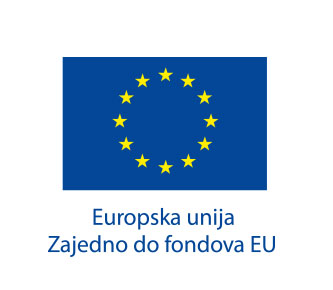 Naziv projekta: „Bolji uvjeti za učenje kroz rad – Unaprjeđenje infrastrukture Strukovne škole Vice Vlatkovića – regionalnog centra kompetentnosti u sektoru strojarstva“ K.K.09.1.3.01.0015.Kratki opis projekta: Srednja škola Biograd na Moru sudjeluje u provedbi projekta „Bolji uvjeti za učenje kroz rad – Unaprjeđenje infrastrukture Strukovne škole Vice Vlatkovića – regionalnog centra kompetentnosti u sektoru strojarstva“. Nositelj projekta je Strukovna škola Vice Vlatkovića koja je, kao suvremena strukovna škola, Odlukom o imenovanju regionalnih centara kompetentnosti u strukovnom obrazovanju koju je donio ministar nadležan za obrazovanje 20. srpnja 2018., i imenovana Regionalnim centrom kompetentnosti u sektoru strojarstva. Projekt je usmjeren na osiguravanje uvjeta za učenje temeljeno na radu kako za učenike tako i za odrasle polaznike regionalnog centra kompetentnosti, a sve s ciljem stjecanja praktičnih vještina traženih na tržištu rada. Projektom su osigurana sredstva za rekonstrukciju školske zgrade dogradnjom automehatroničarske radionice, opremanje novih i postojećih školskih učionica, radionica i laboratorija. Vrijedna specijalizirana oprema nabavit će se i u partnerskim školama Tehničkoj školi Zadar, Srednjoj školi Biograd na Moru, Tehničkoj školi Rijeka te Industrijsko – obrtničkoj školi Pula. Predviđene projektne aktivnosti su:Priprema projektne i tehničke dokumentacije za infrastrukturne radove u Strukovnoj školi Vice VlatkovićaInfrastrukturni radovi u Strukovnoj školi Vice VlatkovićaNadzor nad provedbom infrastrukturnih radova u Strukovnoj školi Vice VlatkovićaUnaprjeđenje uvjeta za učenje temeljeno na radu u Strukovnoj školi Vice Vlatkovića te partnerskim školamaPromicanje horizontalnih politika Europske unijeUpravljanje projektomPromidžba i vidljivostPartneri na projektu su :Zadarska županijaTehnička škola ZadarSrednja Škola Biograd na moruTehnička škola RijekaIndustrijsko-obrtnička škola PulaSuradnici na projektu su:Sveučilište u ZadruSveučilište u RijeciSAS strojogradnja d.o.o.HSTEC Visokobrzinska tehnika d.d.Hrvatska obrtnička komora – Obrtnička komora Zadarske županijeHrvatska gospodarska komoraElektrostrojarska obrtnička školaHrvatski Zavod za zapošljavanje Ciljevi i očekivani rezultati projekta:Svrha projekta je unaprjeđenje infrastrukture Strukovne škole Vice Vlatkovića kao regionalnog centra kompetentnosti u sektoru strojarstva s ciljem provođenja učenja temeljenog na radu te povećanja relevantnosti i učinkovitosti strukovnog obrazovanja i osposobljavanja u odnosu na potrebe tržišta rada.  Očekivani rezultat projekta je unaprijeđena infrastruktura za učenje temeljeno na radu u Strukovnoj školi Vice Vlatkovića- regionalnom centru kompetentnosti u sektoru strojarstva.Ciljevi i očekivani rezultati projekta odnose se na unaprijeđenu infrastrukturu za učenje temeljeno na radu u Strukovnoj školi Vice Vlatkovića- regionalnom centru kompetentnosti u sektoru strojarstva.Ukupna vrijednost projekta i iznos koji sufinancira EU: Ukupna vrijednost projekta je 29.965.321,15 kn, dok bespovratna dodijeljena EU sredstva iznose 29.924.449,48 knIntenzitet potpore: 100%Razdoblje provedbe projekta:od 24. rujna 2018. – 24. travnja 2023.Kontakt osobe za više informacija: Veljko Šteko, administrator projekta ured.ss-strukovna-vvlatkovica-zd@skole.hr, osoba zadužena za provedbu projekta u srednjoj školi Biograd na Moru, Ivica Kero e-mail: ivicakero73@gmail.com Poveznice:www.strukturnifondovi.hrhttps://strukturnifondovi.hr/eu-fondovi/esi-fondovi-2014-2020/op-konkurentnost-i-kohezija/Fotografije: 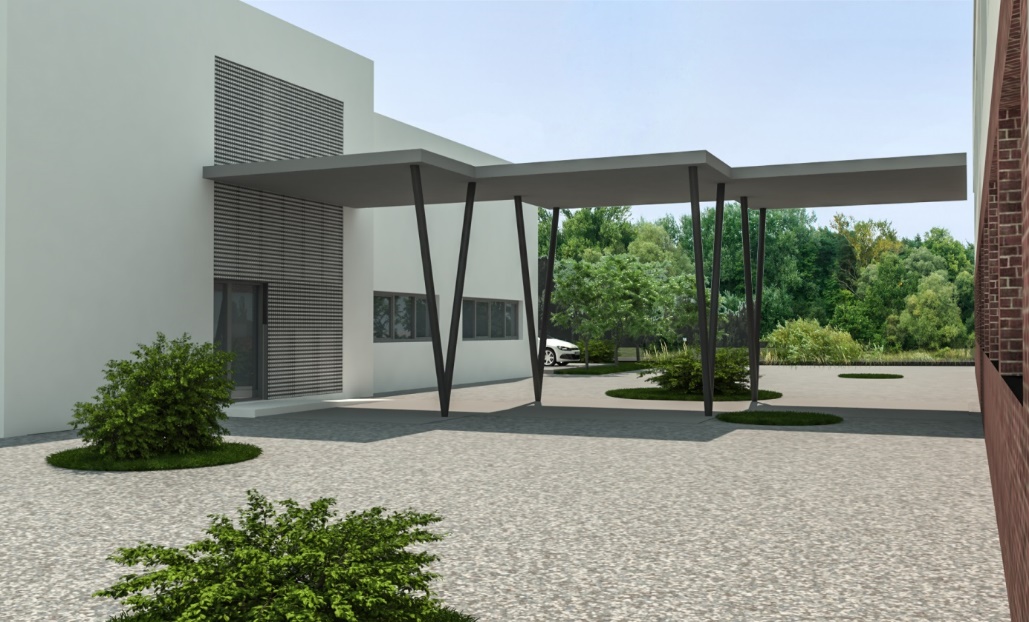 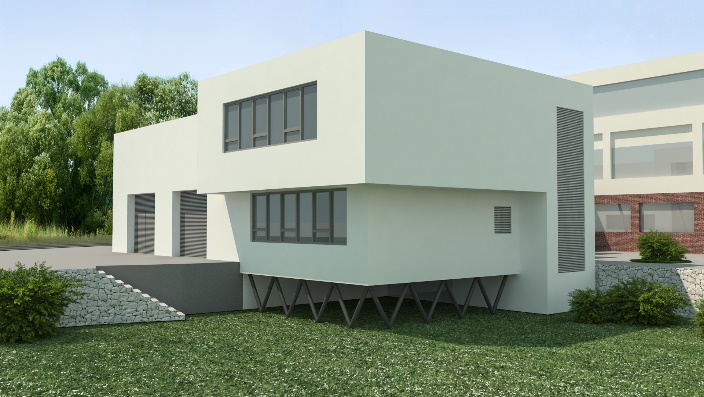 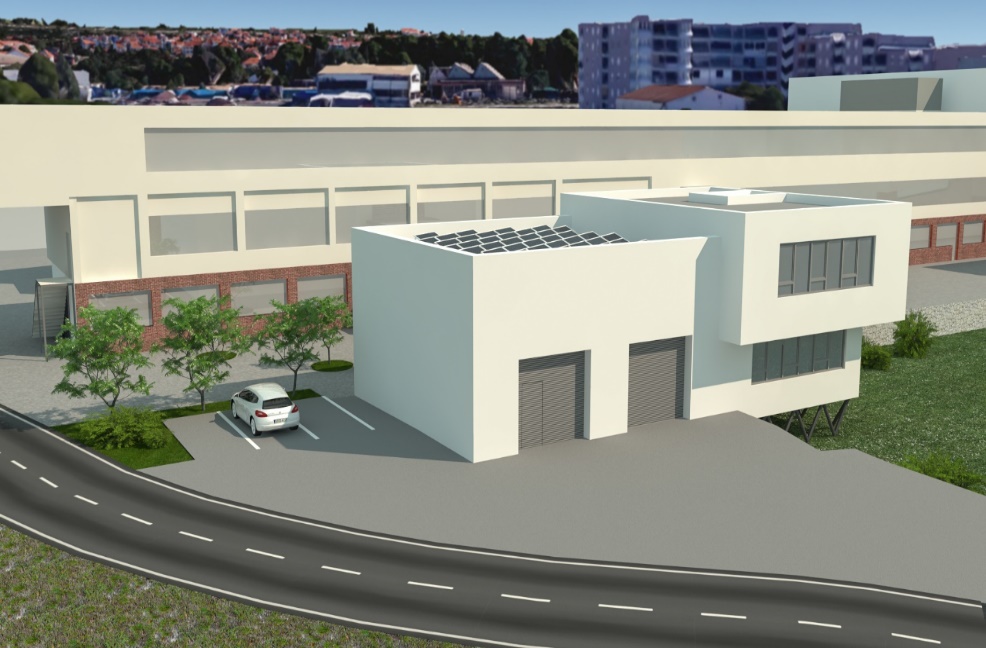 